COACHING GRANT APPLICATION FORM  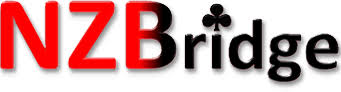 Effective 7 November 2022  To be sent to your Local Regional Committee for Pre-Approval Please complete the following & submit to:- Regional Committee Secretary 	 	 Email Address Type of Seminar / Course (please indicate appropriate category) Beginners (Up to $300 for adverting Stationery etc excludes tutor costs) This is available to all clubs in the Central Districts region regardless of size Improvers' 	 	 Directors' 	 	 Youth 	 	 COACHING GRANT APPLICATION  APPROVAL RECORD Coaching Grant Application From: 	 	 Approved by Regional Committee 	 	Yes / No Signature of Chairperson or Authorised Deputy 	 	 Date Approved: 	 	 Date SubmittedClub Name: EmailApplicant's Name& Club Position:  Landline  Cell phoneCourse Content (please quote source of Lesson Content)Resources to be Used: Name of Tutor: Start Date of Course:Finish Date of Course:Finish Date of Course:Finish Date of Course:Number of Lessons:Length of each Lesson:Length of each Lesson:Length of each Lesson:Venue:Start Time of Lessons:       Start Time of Lessons:       Start Time of Lessons:       Anticipated Expenses:Stationery – $Stationery – $Stationery – $Stationery – $Venue Hire $Venue Hire $Venue Hire $Venue Hire $Other Costs $(Please detail other costs)Expected Total Cost